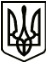 МЕНСЬКА МІСЬКА РАДАРОЗПОРЯДЖЕННЯ 11 жовтня 2021 року	м. Мена	№ 362Про скликання виконкому	Враховуючи службові записки першого заступника міського голови Небери О.Л., начальника юридичного відділу Менської міської ради Бернадської Т.А., начальника відділу економічного розвитку та інвестицій Менської міської ради Скорохода С.В., начальника відділу соціального захисту населення, сім’ї, молоді та охорони здоров’я Менської міської ради Москальчук М.В. про необхідність розгляду на засіданні виконавчого комітету Менської міської ради питань, які потребують термінового вирішення, а саме: про затвердження інвестиційних програм у сфері централізованого водопостачання та централізованого водовідведення на 2022 рік, про початок опалювального сезону 2021-2022 років, про встановлення тарифу на перевезення пасажирів на міських автобусних маршрутах загального користування, про погодження внесення змін до договору оренди цілісного майнового комплексу, укладеного з АТ «Облтеплокомуненерго», про зміни стосовно майна, включеного до Переліку другого типу для передачі в оренду, про надання одноразової грошової матеріальної допомоги; враховуючи, що невідкладне прийняття рішень з вказаних питань необхідне для належної організації надання послуг з перевезення пасажирів, надання послуг з централізованого водопостачання, врегулювання питань орендного використання комунального майна, своєчасного початку опалювального сезону 2021-2022 років, надання матеріальної допомоги жителю міста Мена для лікування; керуючись ст.ст.42, 53 Закону України «Про місцеве самоврядування в Україні», Регламентом роботи виконавчого комітету Менської міської ради,1. Скликати позачергове засідання виконавчого комітету Менської міської ради 12 жовтня  2021 року о 14-00 год.Питання, що виноситься на розгляд засідання:Про початок опалювального сезону 2021-2022 років.Доповідає перший заступник міського голови Небера О.Л.2) Про встановлення тарифу на перевезення пасажирів на міських автобусних маршрутах загального користування.Доповідає начальник відділу економічного розвитку та інвестицій Менської міської ради Скороход С.В.3) Про погодження Інвестиційної програми № 2 ТОВ «Менський комунальник» у сфері централізованого водопостачання та централізованого водовідведення на 2022 рік.Доповідає начальник відділу економічного розвитку та інвестицій Менської міської ради Скороход С.В.4) Про погодження Інвестиційної програми № 3 ТОВ «Менський комунальник» у сфері централізованого водопостачання та централізованого водовідведення на 2022 рік.Доповідає начальник відділу економічного розвитку та інвестицій Менської міської ради Скороход С.В.5) Про погодження Інвестиційної програми № 4 ТОВ «Менський комунальник» у сфері централізованого водопостачання та централізованого водовідведення на 2022 рік.Доповідає начальник відділу економічного розвитку та інвестицій Менської міської ради Скороход С.В.6) Про надання одноразової грошової матеріальної допомоги.Доповідає начальник відділу соціального захисту населення, сім’ї, молоді та охорони здоров’я Менської міської ради Москальчук М.В.7) Про внесення змін до рішення виконавчого комітету Менської міської ради від 28.09.2021 № 272 «Про включення майна до Переліку другого типу».Доповідає головний спеціаліст юридичного відділу Менської міської ради Кроха Н.О.8) Про погодження внесення змін до Договору оренди цілісного майнового комплексу.Доповідає головний спеціаліст юридичного відділу Менської міської ради Кроха Н.О.2. Засідання провести в приміщенні малого залу КЗ «Менський будинок культури (м. Мена, вул. Героїв АТО, № 3) з додатковими обмежувальними заходами (забезпечення учасників засобами індивідуального захисту, а також дотримання відповідних санітарних та протиепідемічних заходів).Міський голова                                                                       Геннадій ПРИМАКОВ 